Data: 18.05-22.05.2020r. klasa: VTemat: Zanim powstała Polska Przepisz temat lekcji.Przepisz punkty 1,2,3,5 Przeczytaj informacje zawarte w temacie lekcji. Z to już wiem punkt 3 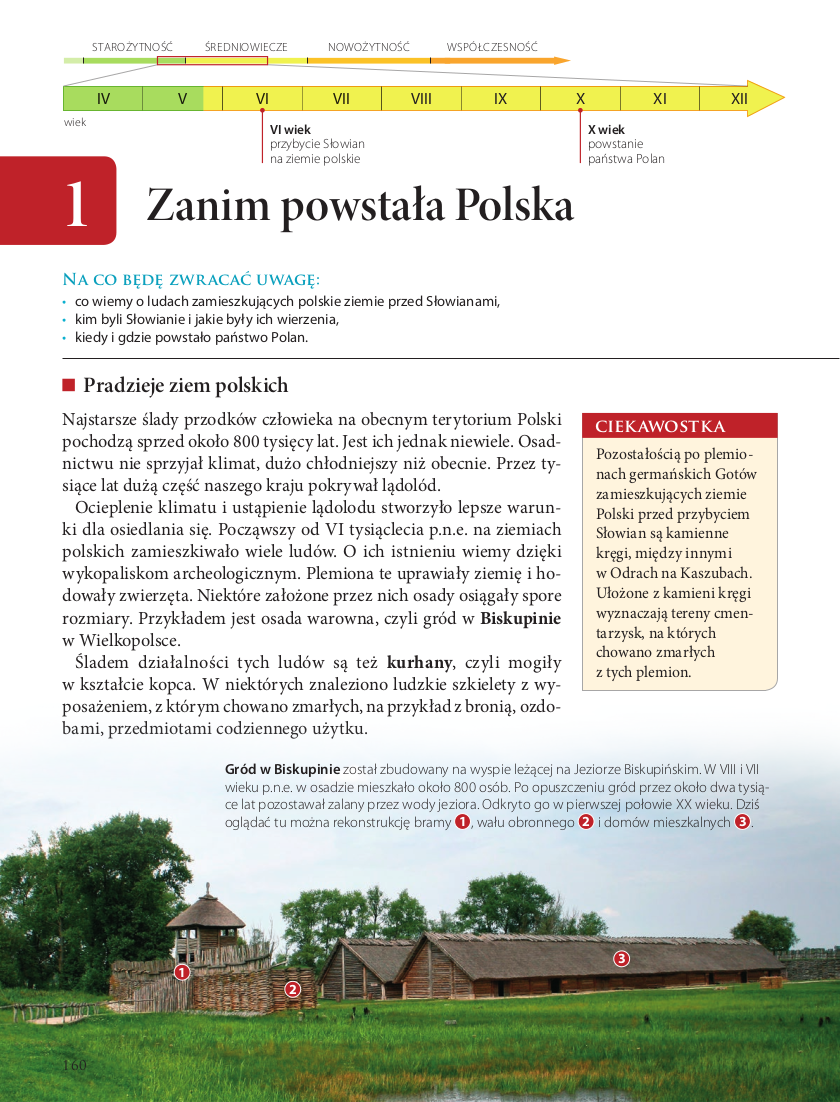 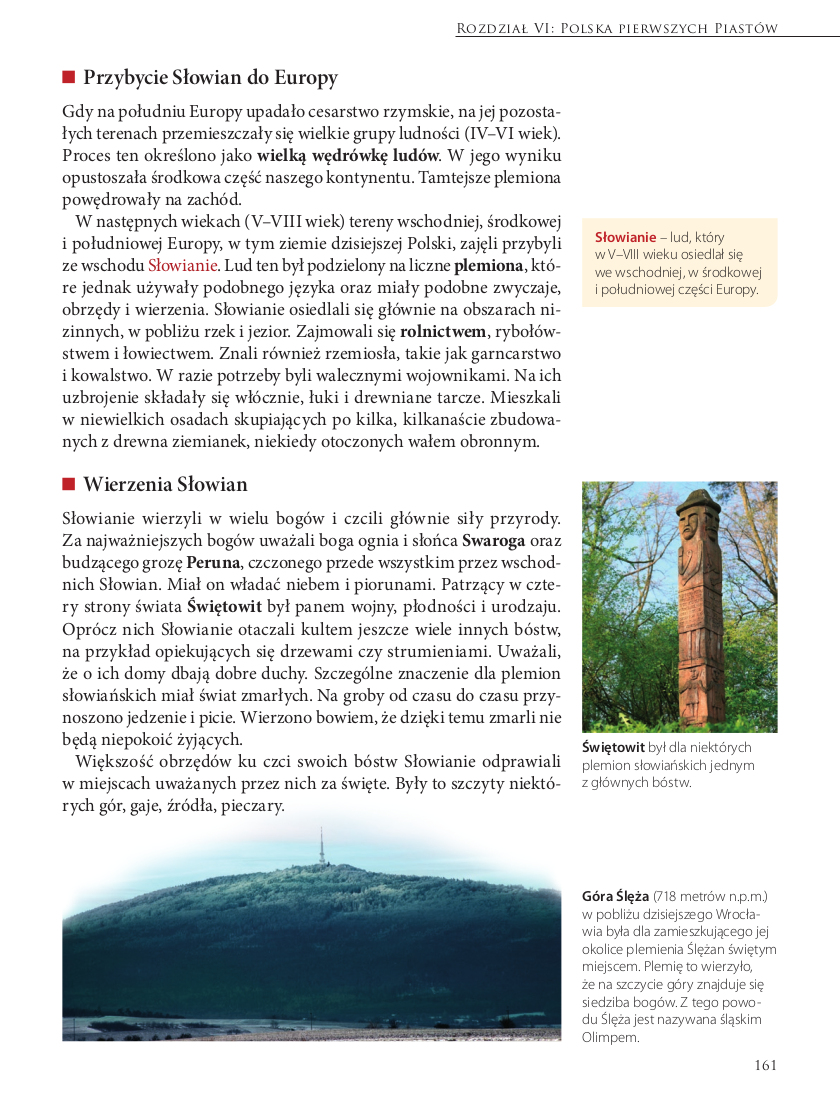 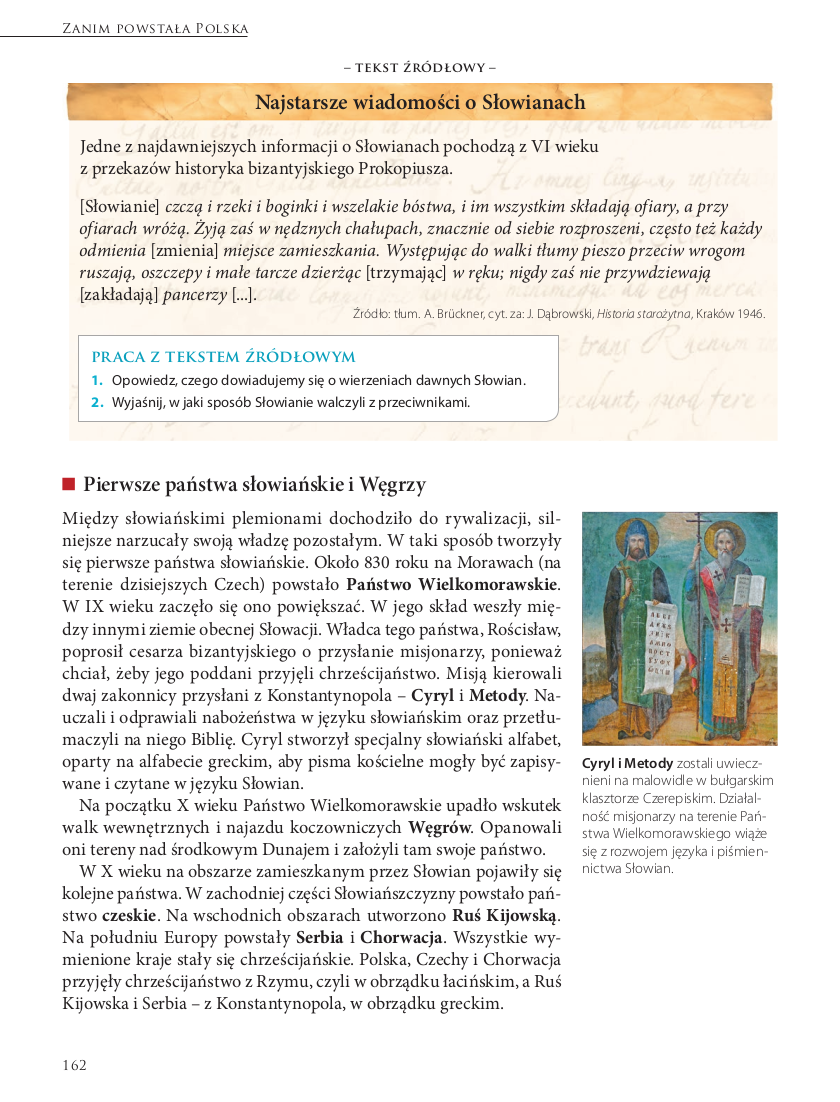 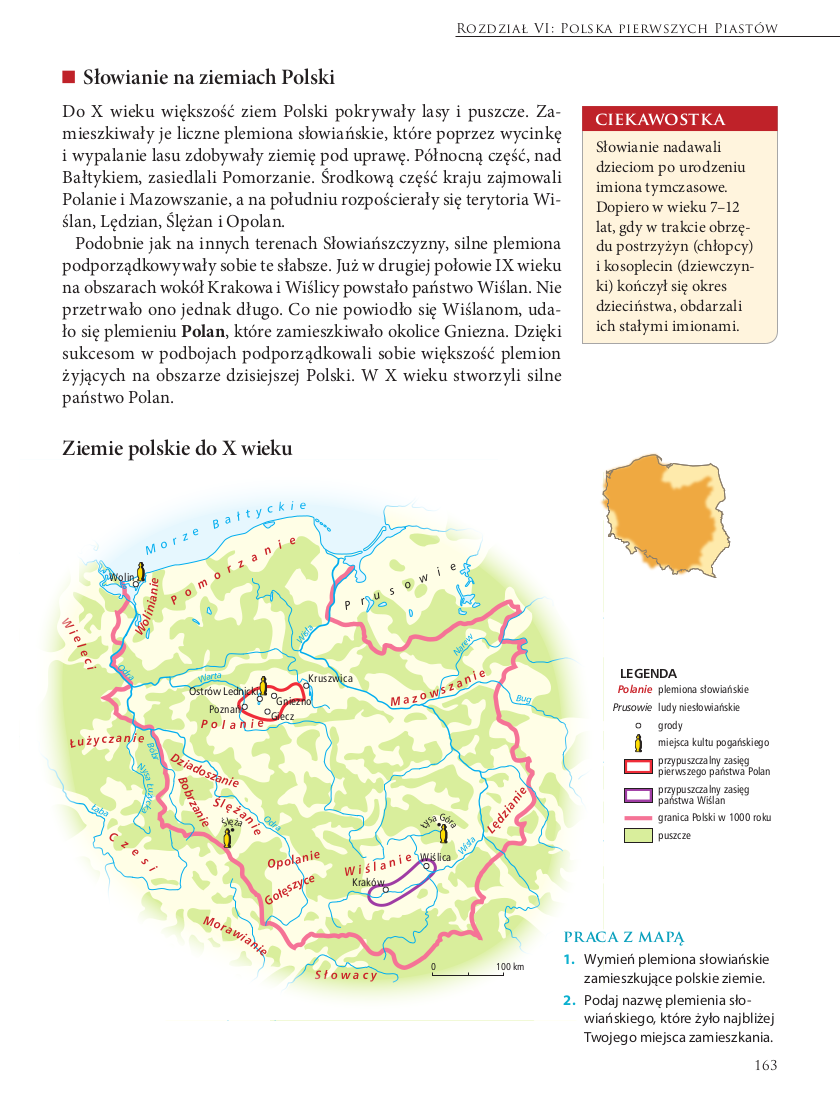 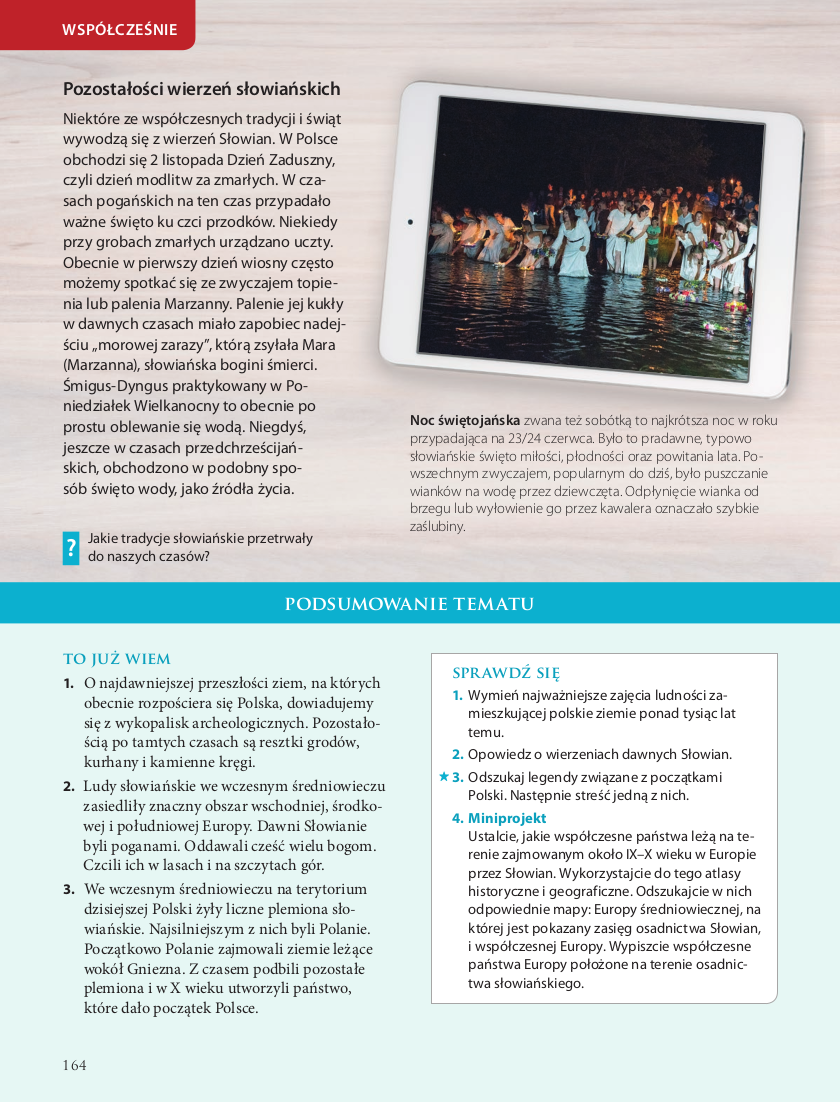 zadanie domowe ćw. jakie tradycje słowiańskie przetrwały do dnia dzisiejszego. zadanie prześlij do dnia 15.06.2020 r. Data: 25.05-05.2020r. Mieszko I i początki Polski. Przepisz temat lekcji.Przepisz punkty  Przeczytaj informacje zawarte w temacie lekcji.  Z to już wiem punkt 3 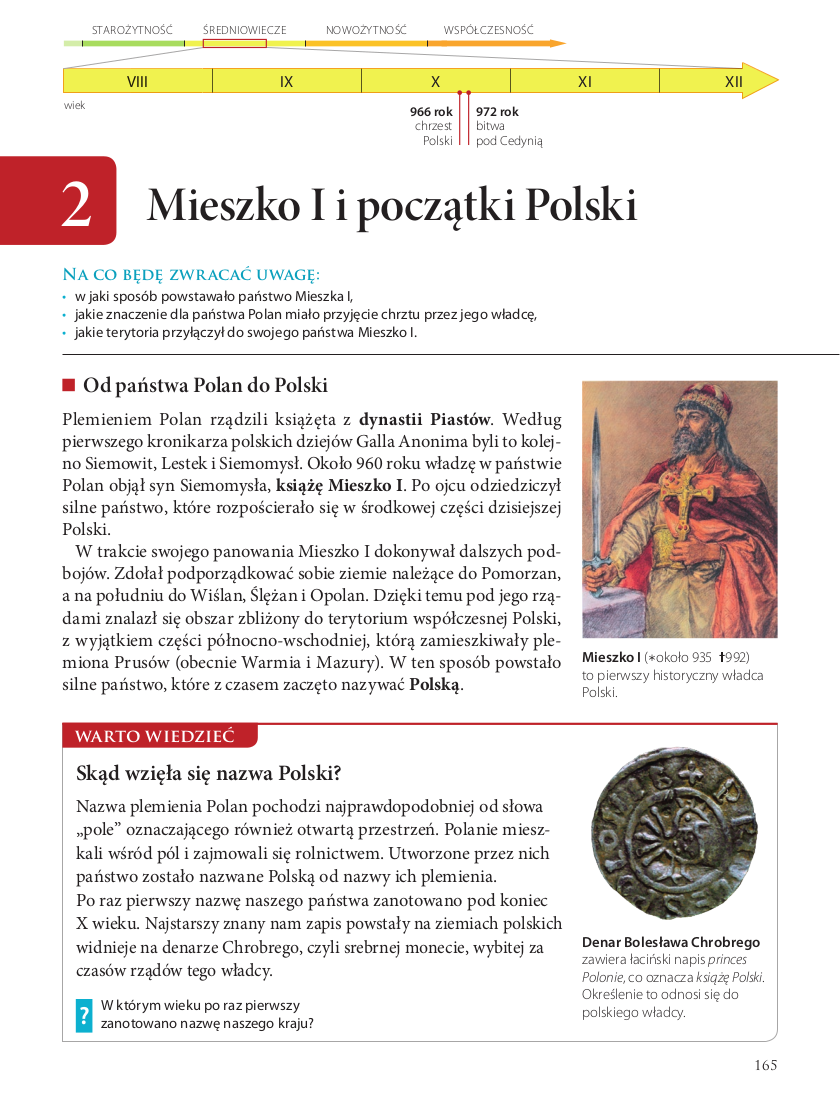 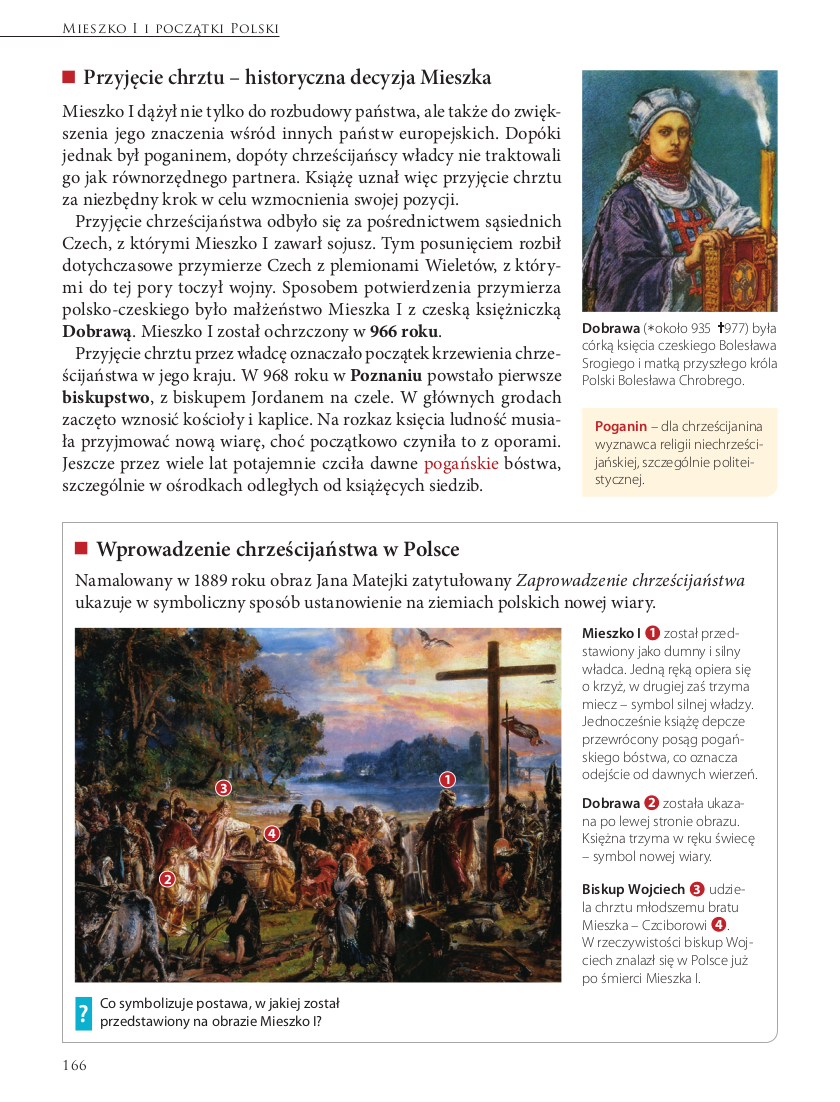 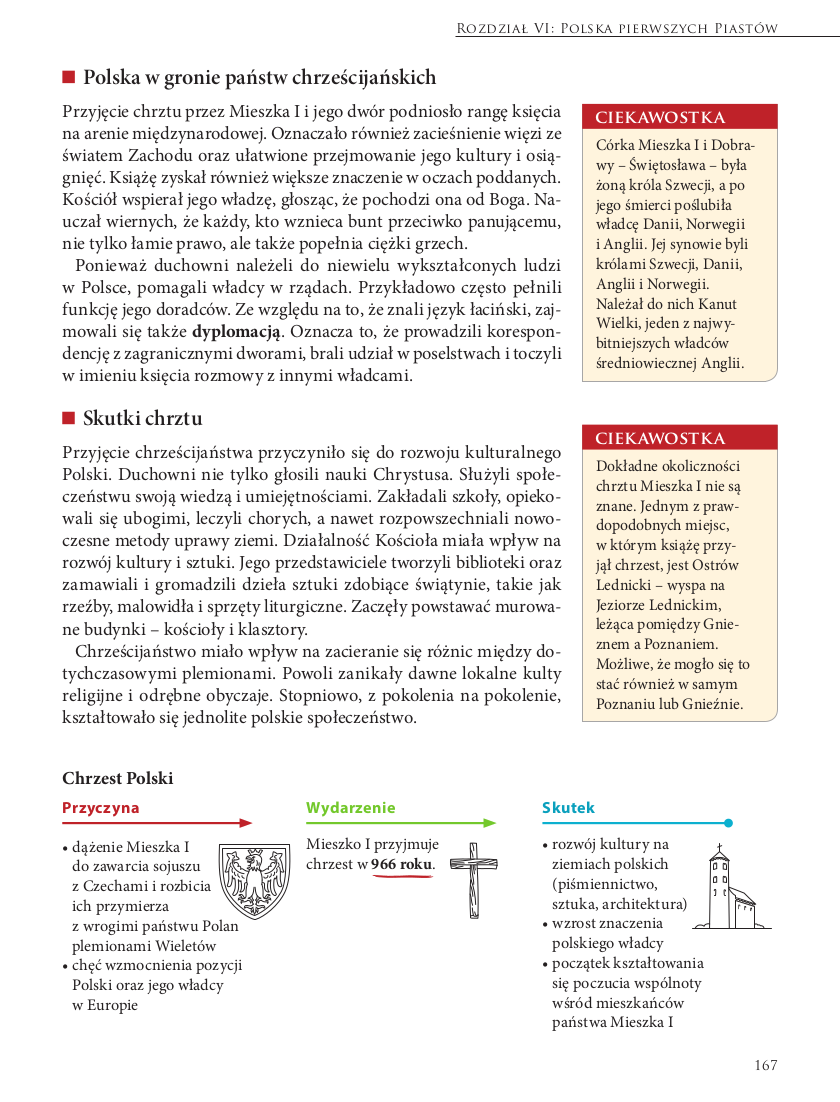 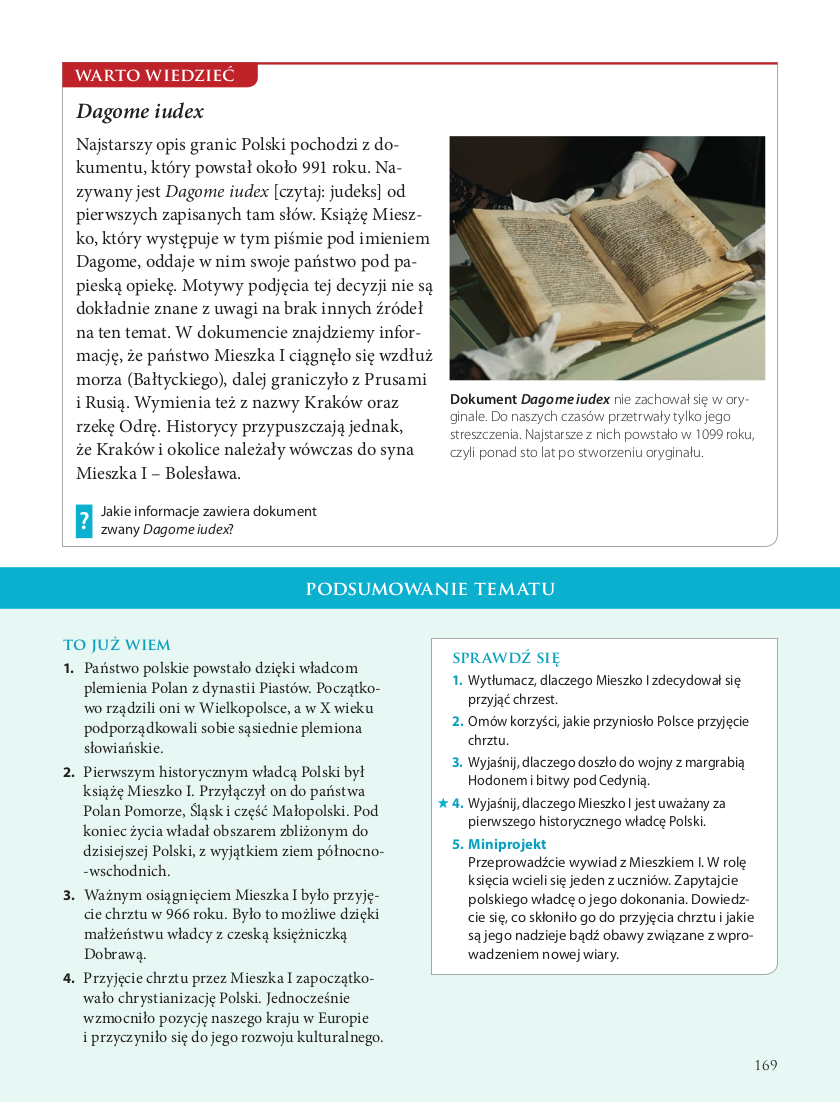 zad. domowe Odpowiedz na pytania, uzupełnij zdania. Mieszko I był pierwszym  ………( księciem/ królem ) Polski. W roku …………. odbył się chrzest Polski. Polska Przyjęła chrzest za pośrednictwem ( Czech/Niemiec).Chrzest Polski przyczynił się do …………………………Zadanie wyślij do dnia 15.06.2020 r. Data: 25.05.-29.05.2020r. klasa: V Temat: Polska Bolesława Chrobrego Przepisz temat lekcji.Przepisz punkty   Przeczytaj informacje zawarte w temacie lekcji.   Z to już wiem punkt 1,3,5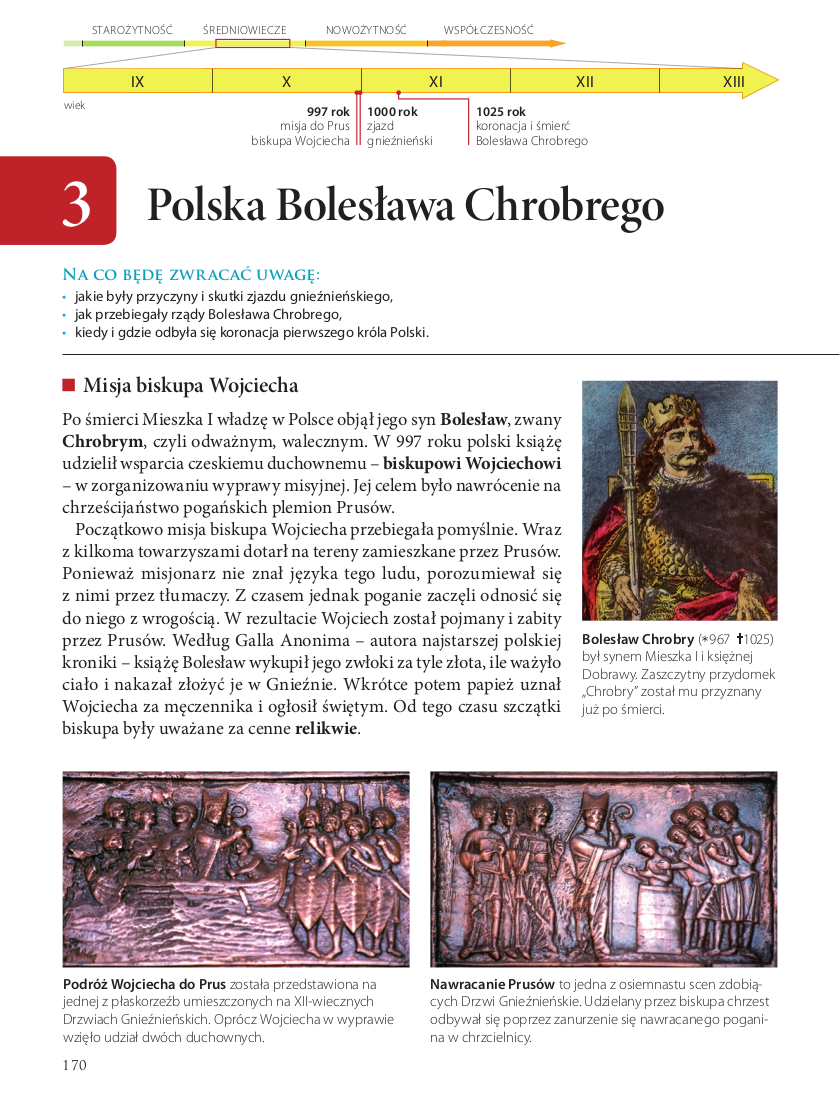 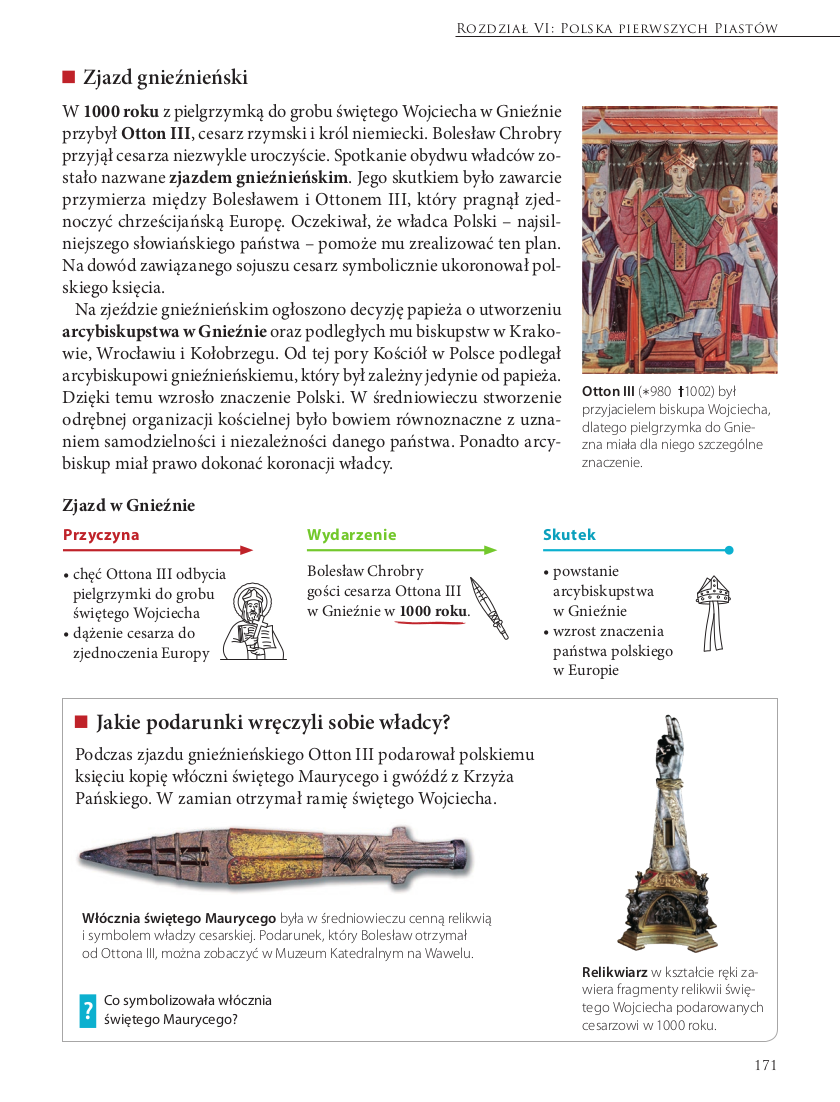 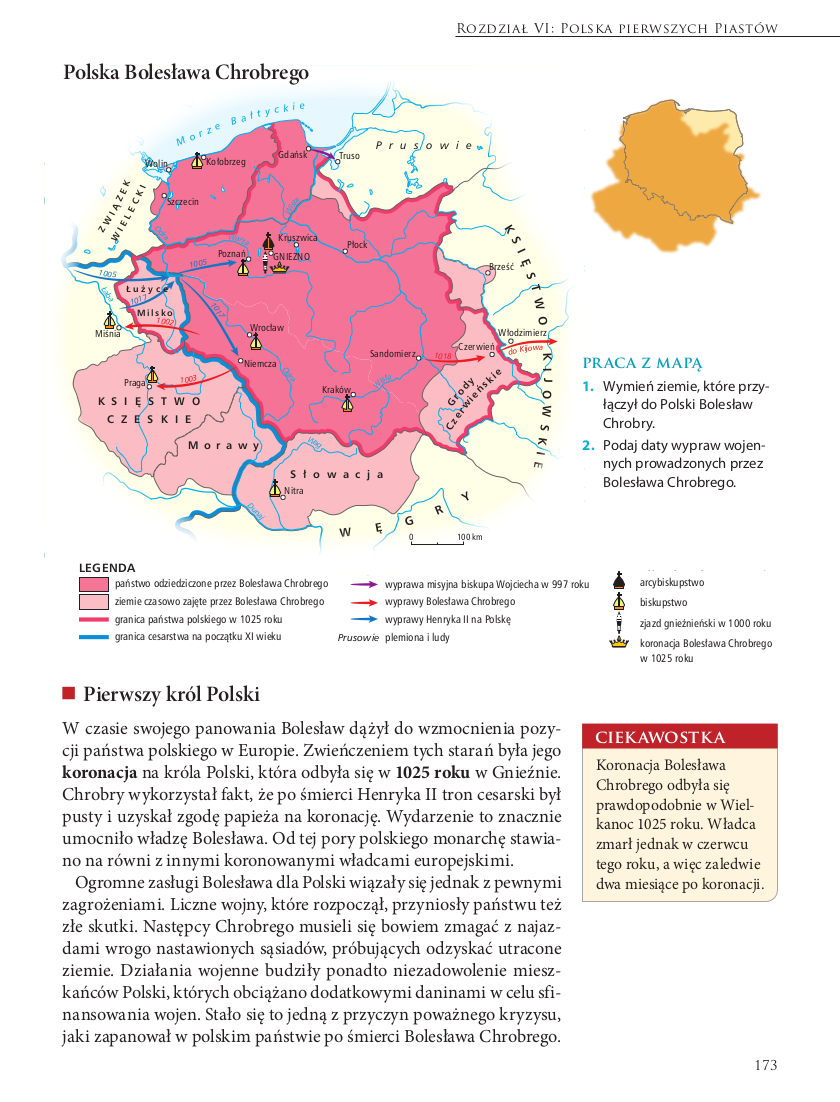 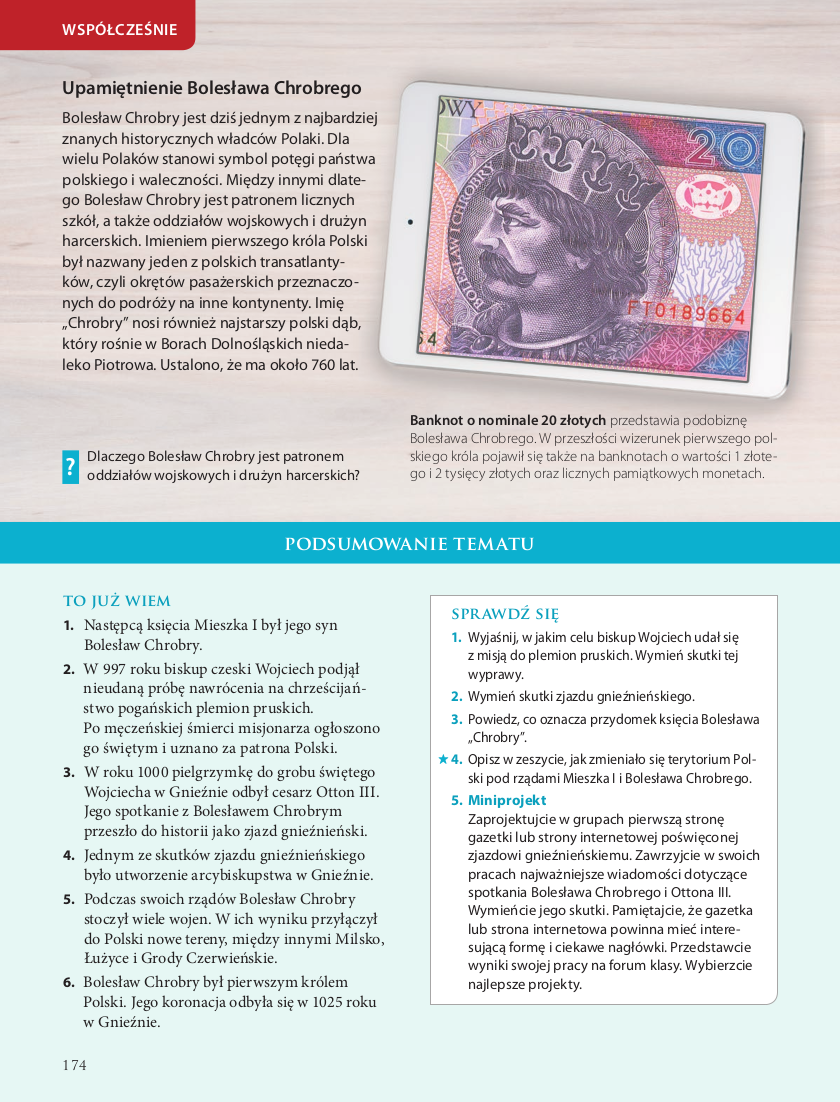 Data: 25.05-29.05.2020r. klasa: VTemat: Kryzys i odbudowa państwa polskiego 1.	Przepisz temat lekcji.2.	Przepisz punkty 3.	  Przeczytaj informacje zawarte w temacie lekcji. 4.	  Z to już wiem punkt 2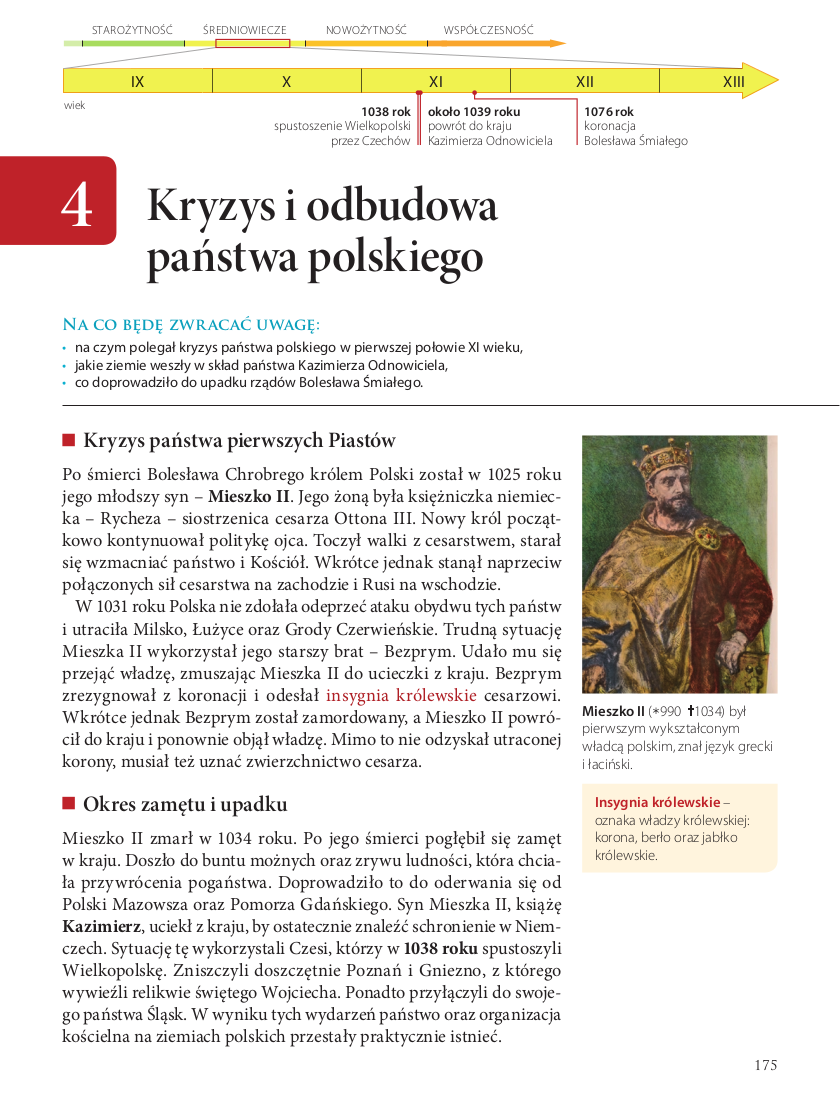 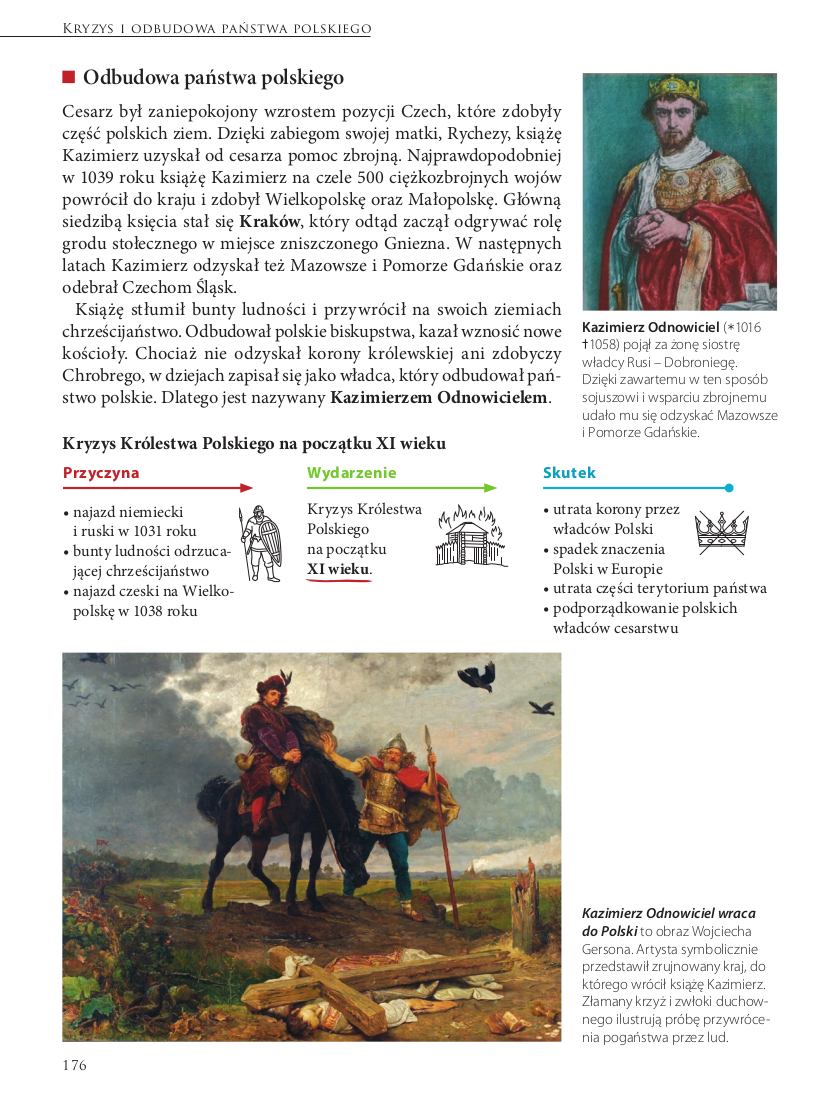 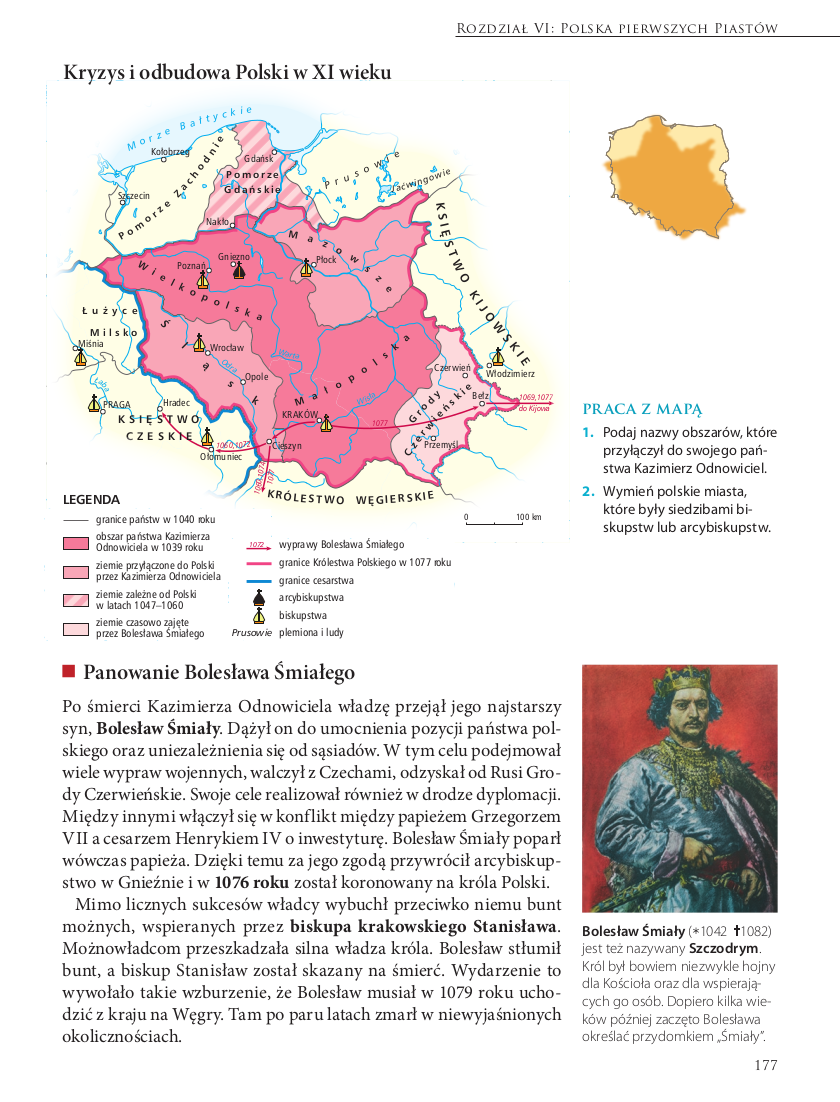 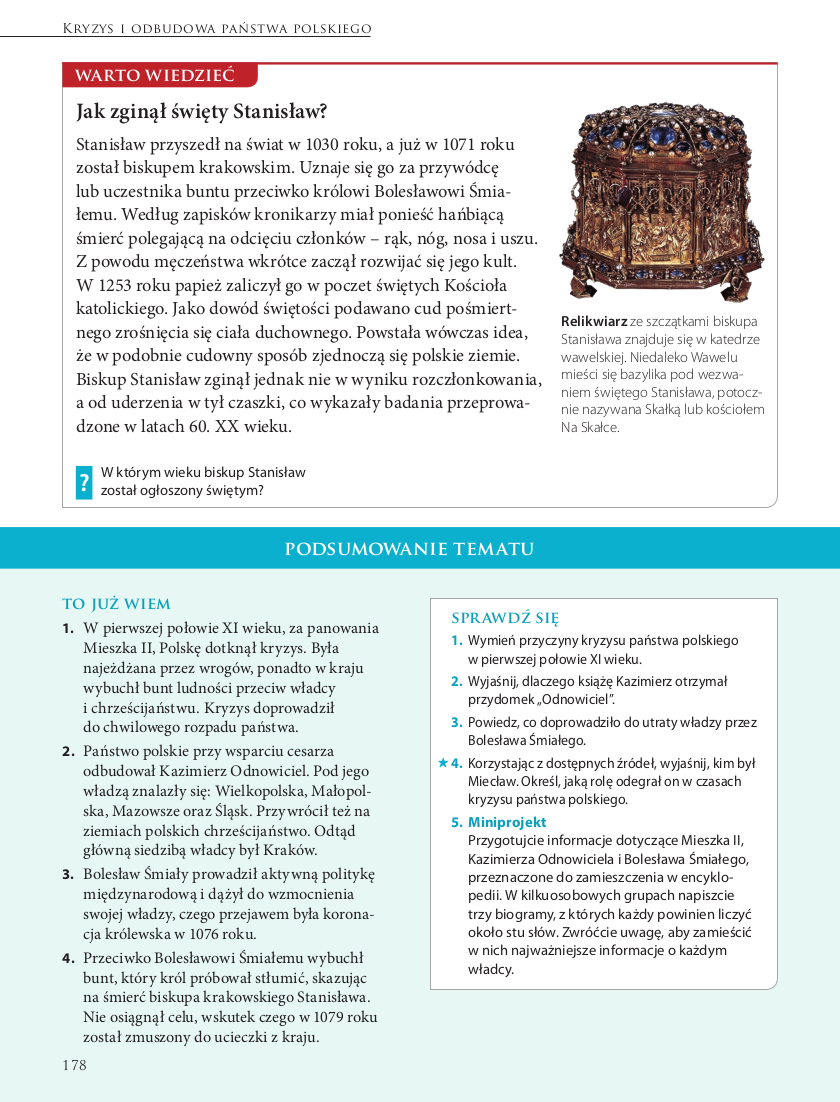 data: 8.06.-12.06.2020r. klasa: V Temat: Rządy Bolesława Krzywoustego 1. Przepisz temat lekcji.2.	Przepisz punkty 3.	  Przeczytaj informacje zawarte w temacie lekcji. 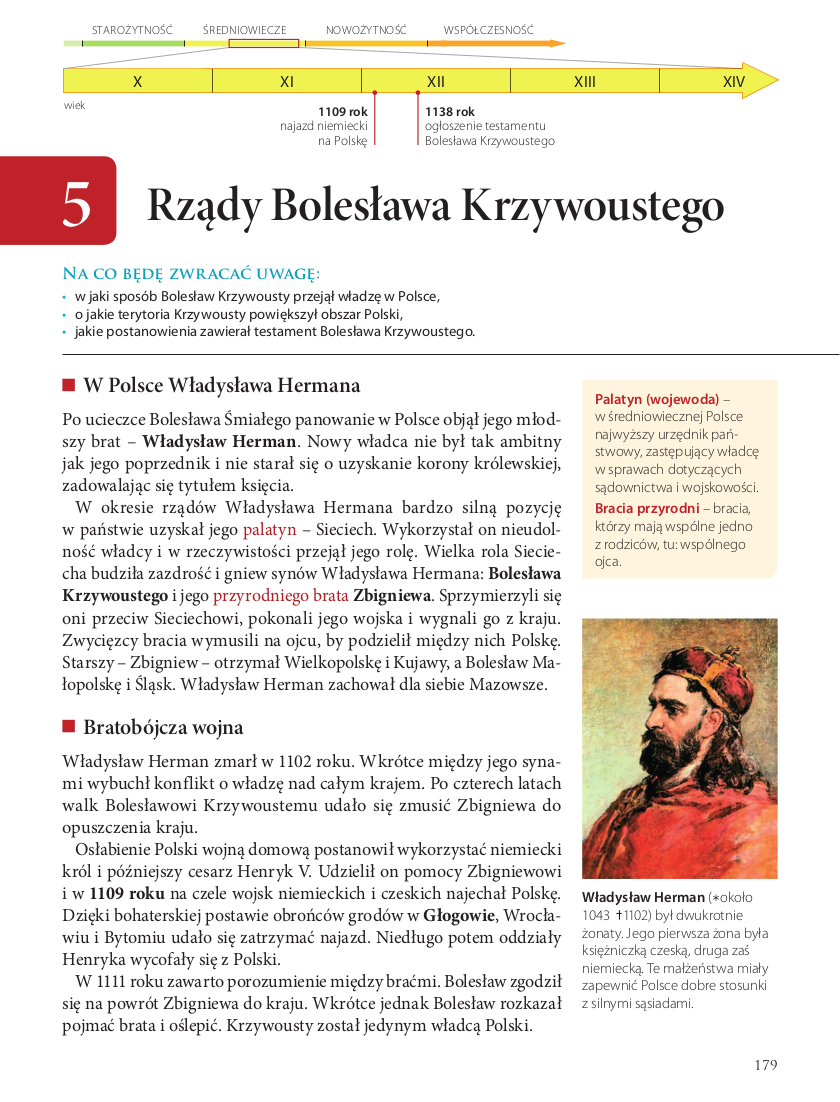 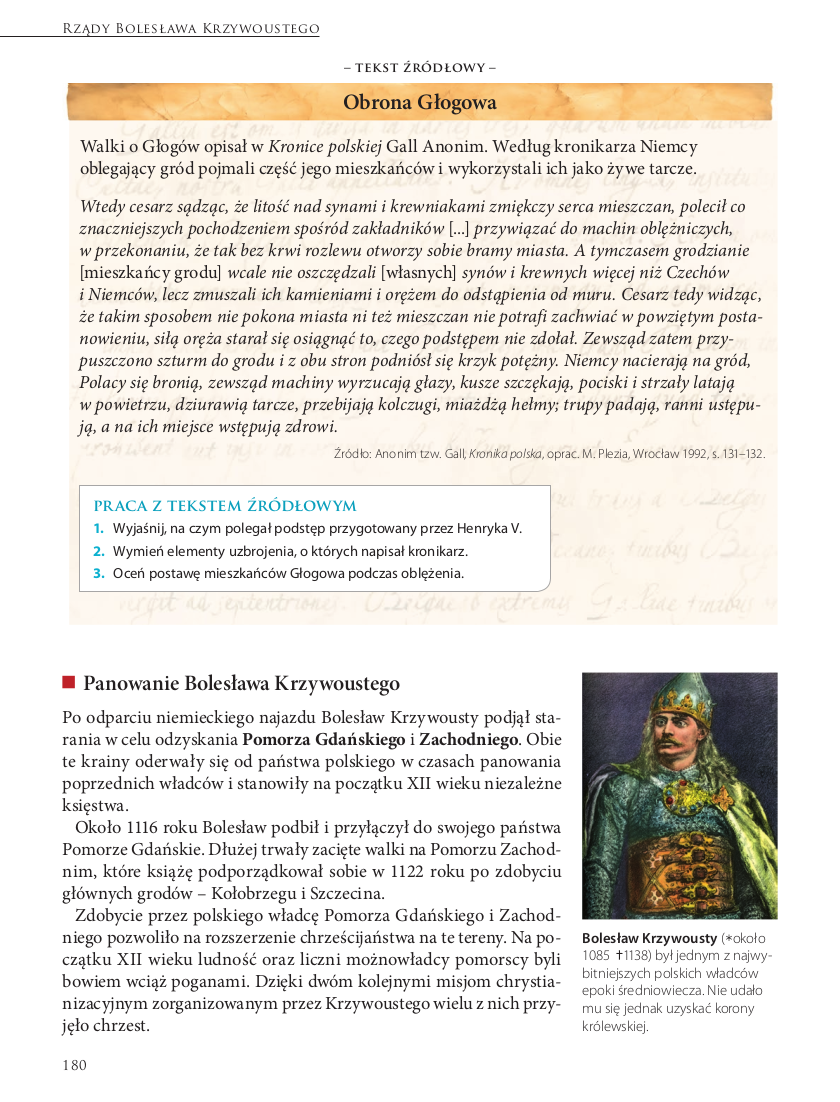 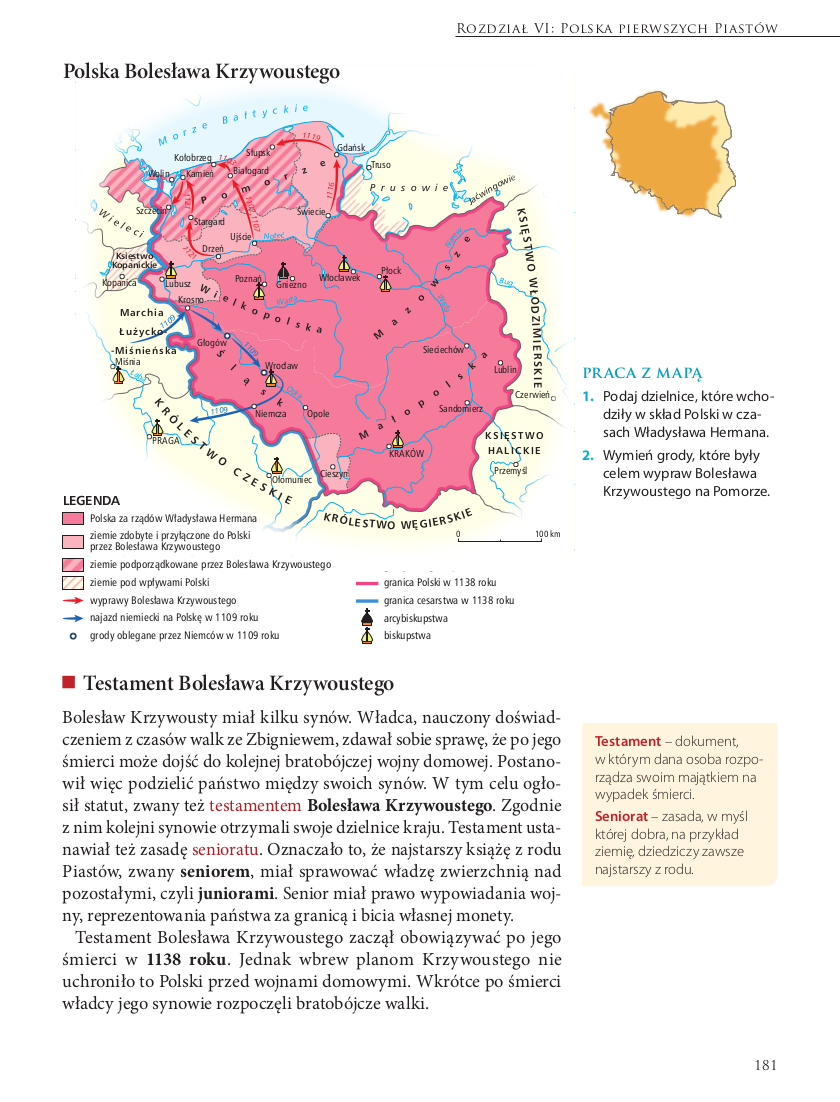 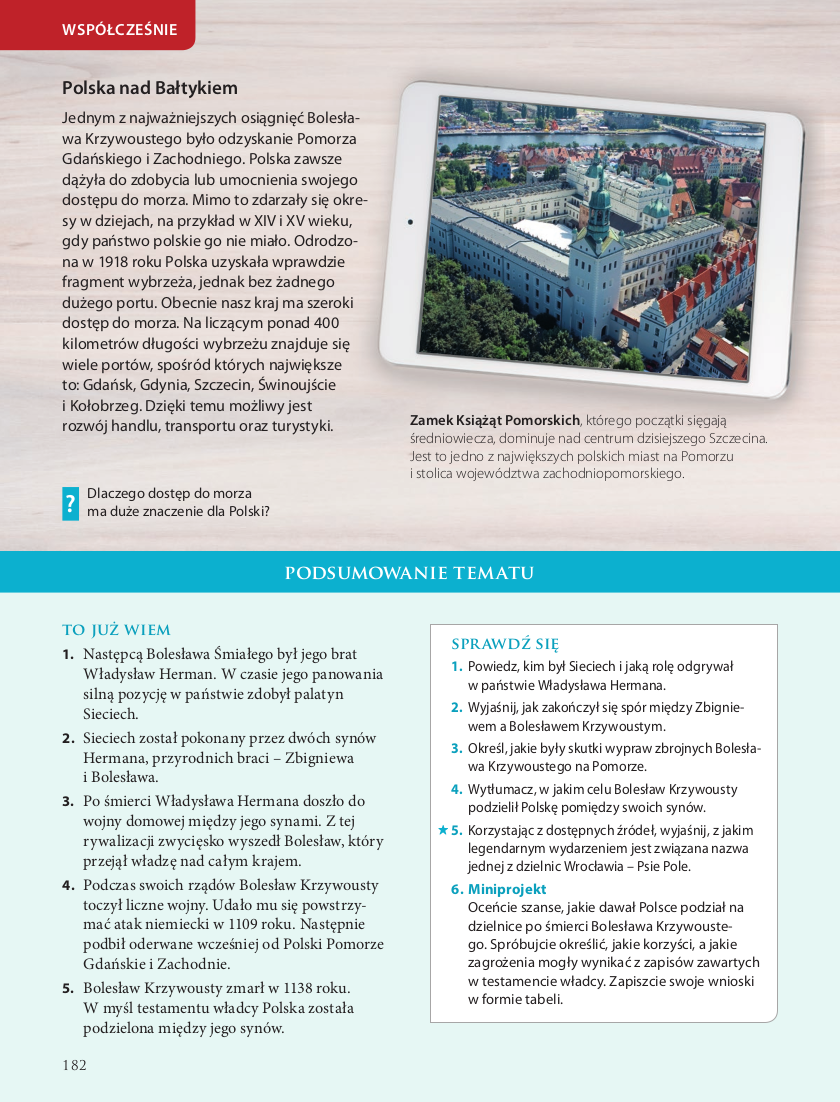 Data: 08.06.-12.06.2020r. klasa: V Temat: Rozbicie dzielnicowe i próby zjednoczenia polski Przepisz temat lekcji.2.	Przepisz punkty 3.	  Przeczytaj informacje zawarte w temacie lekcji.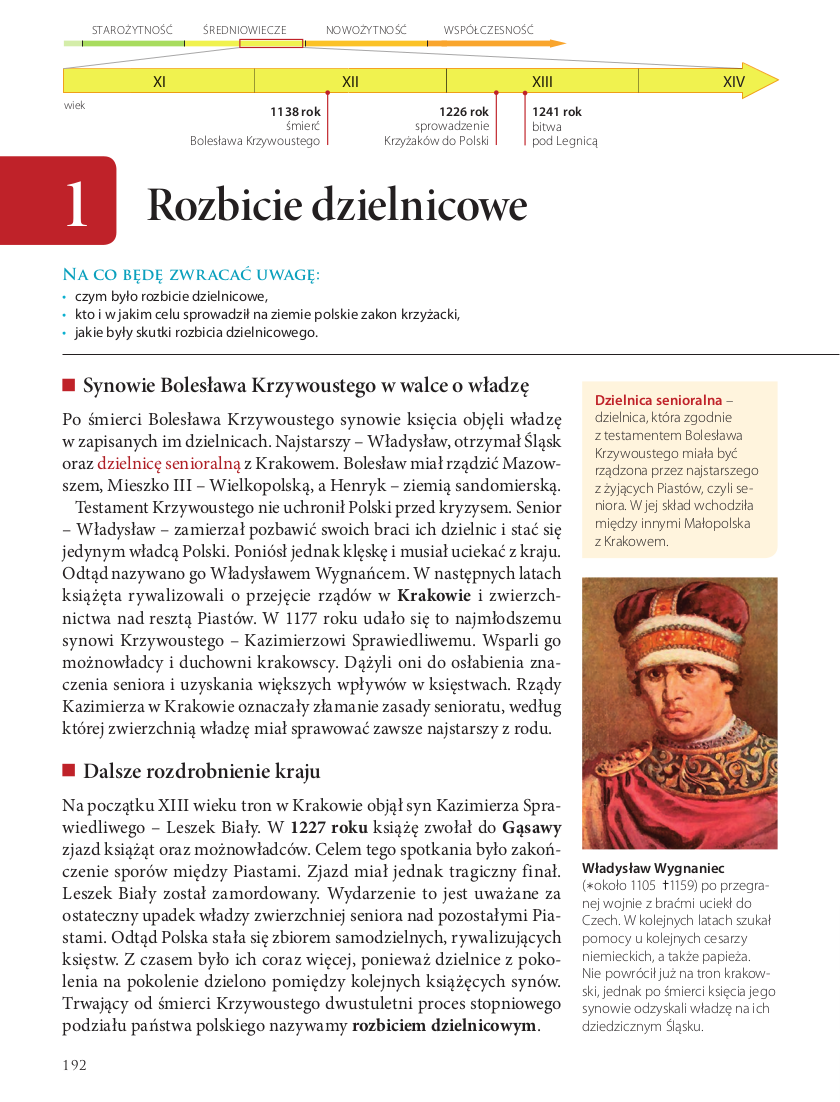 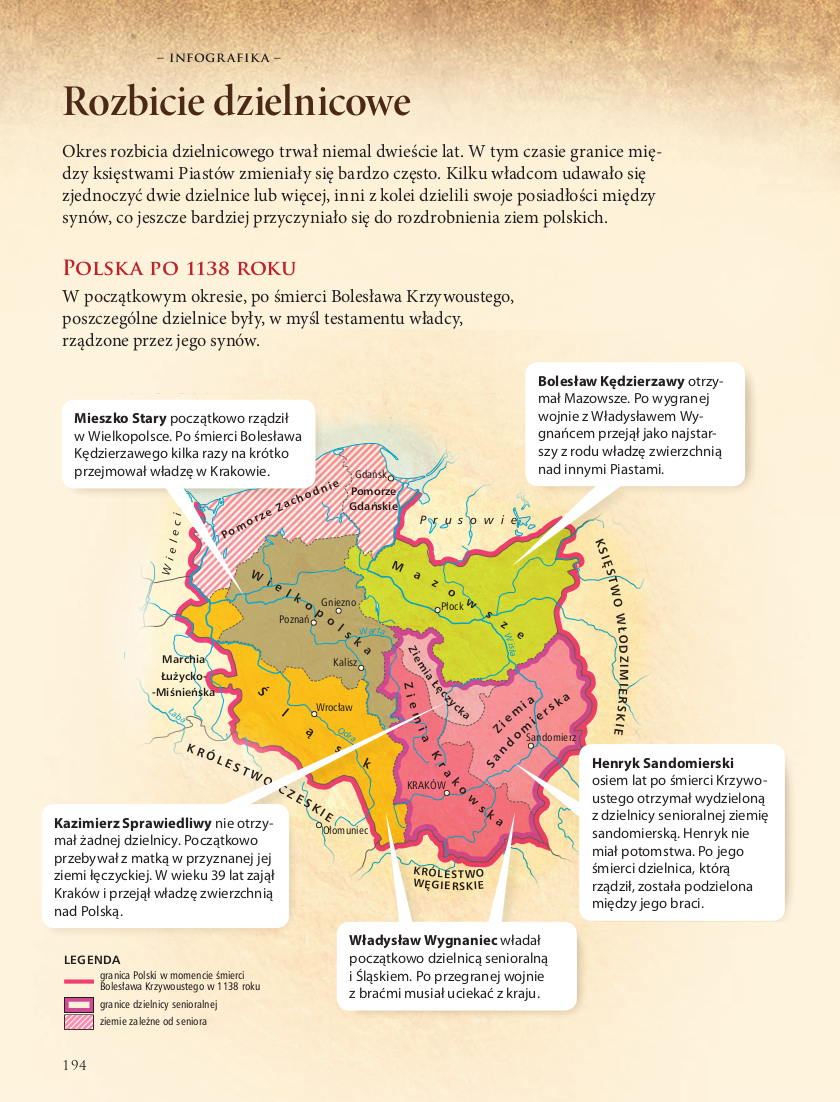 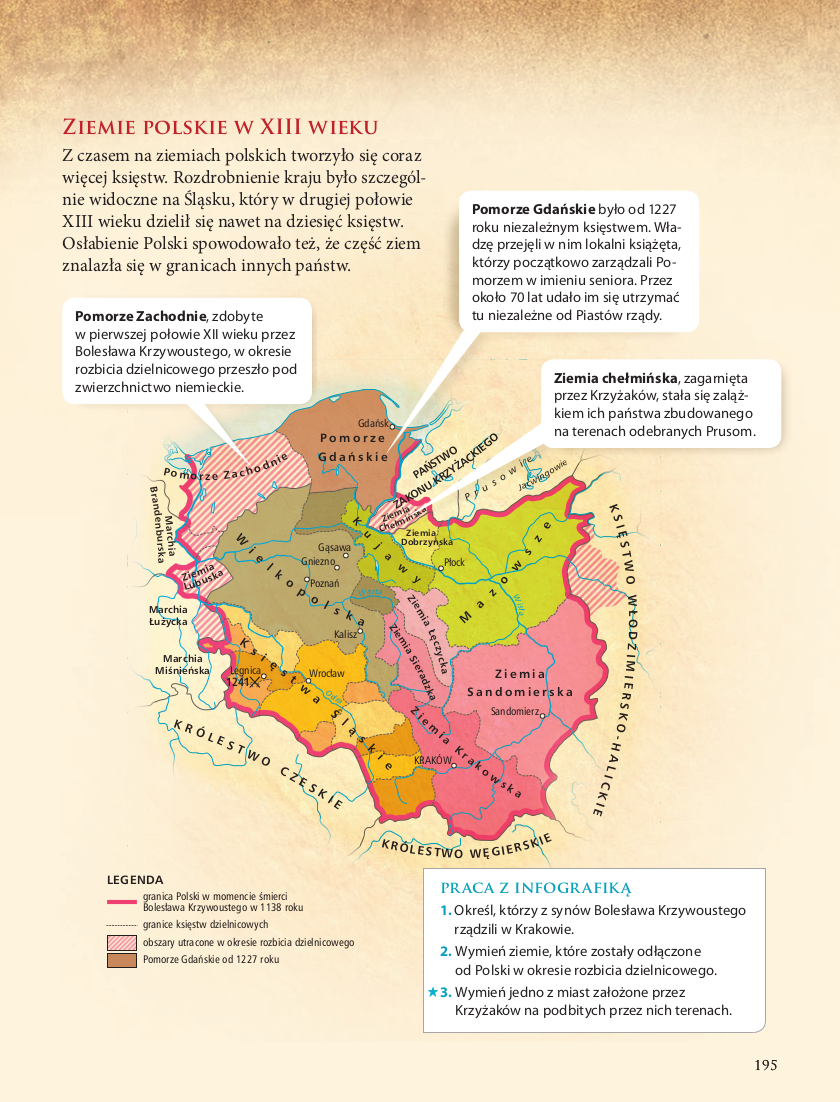 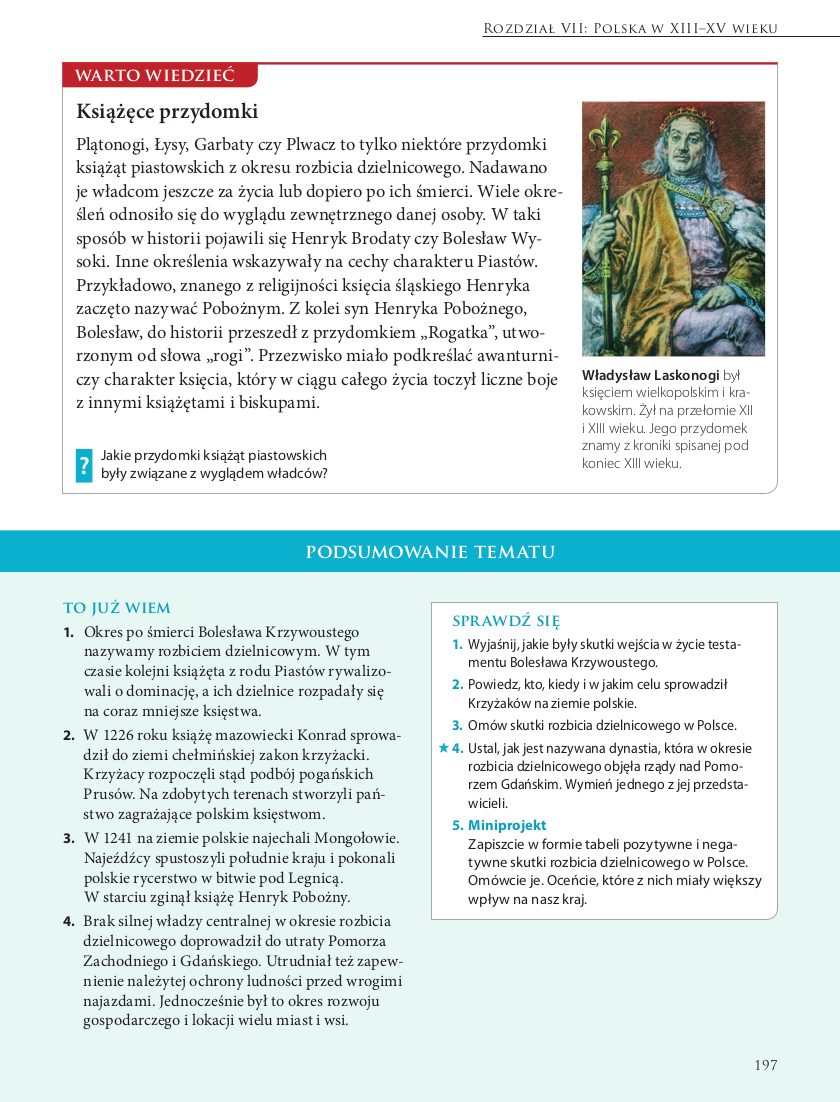 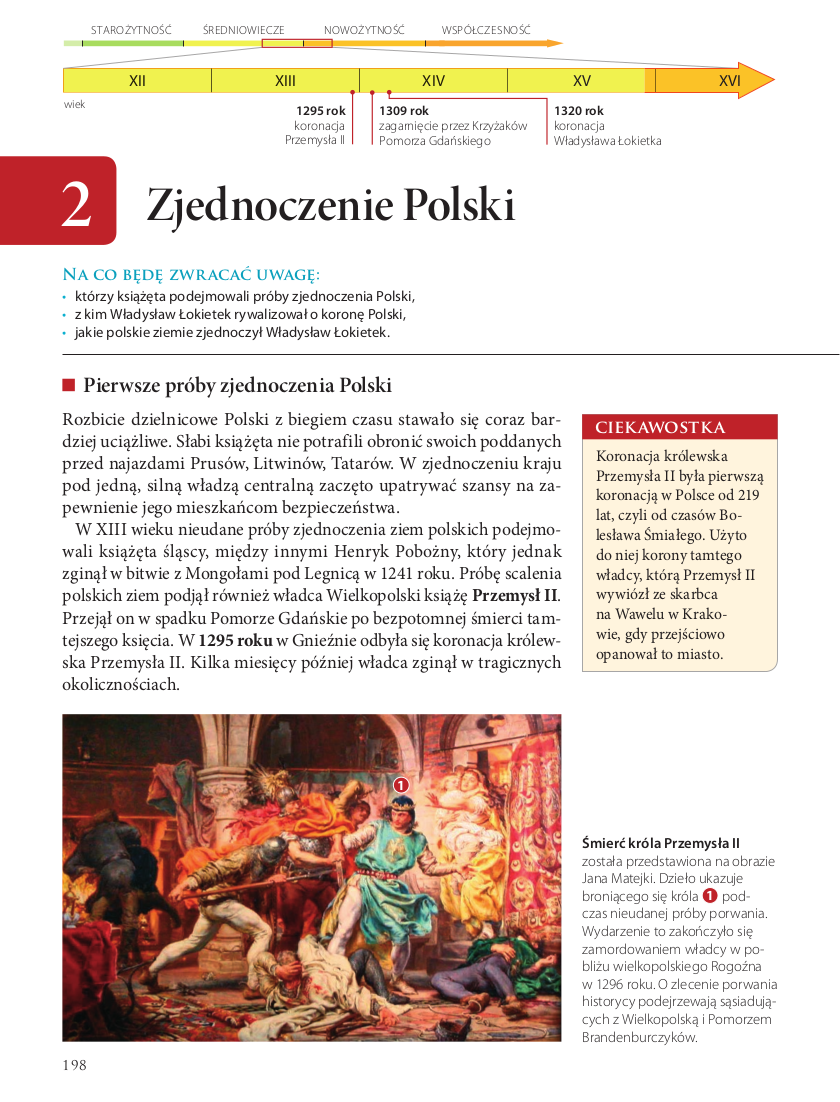 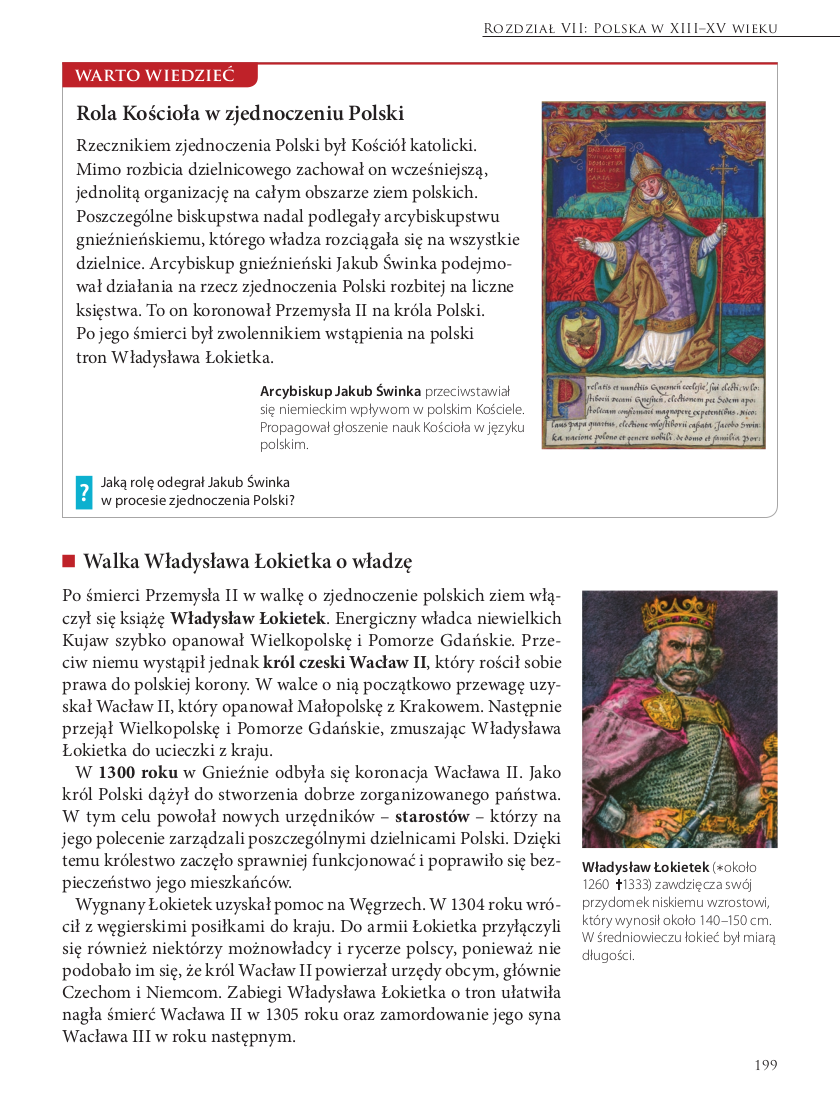 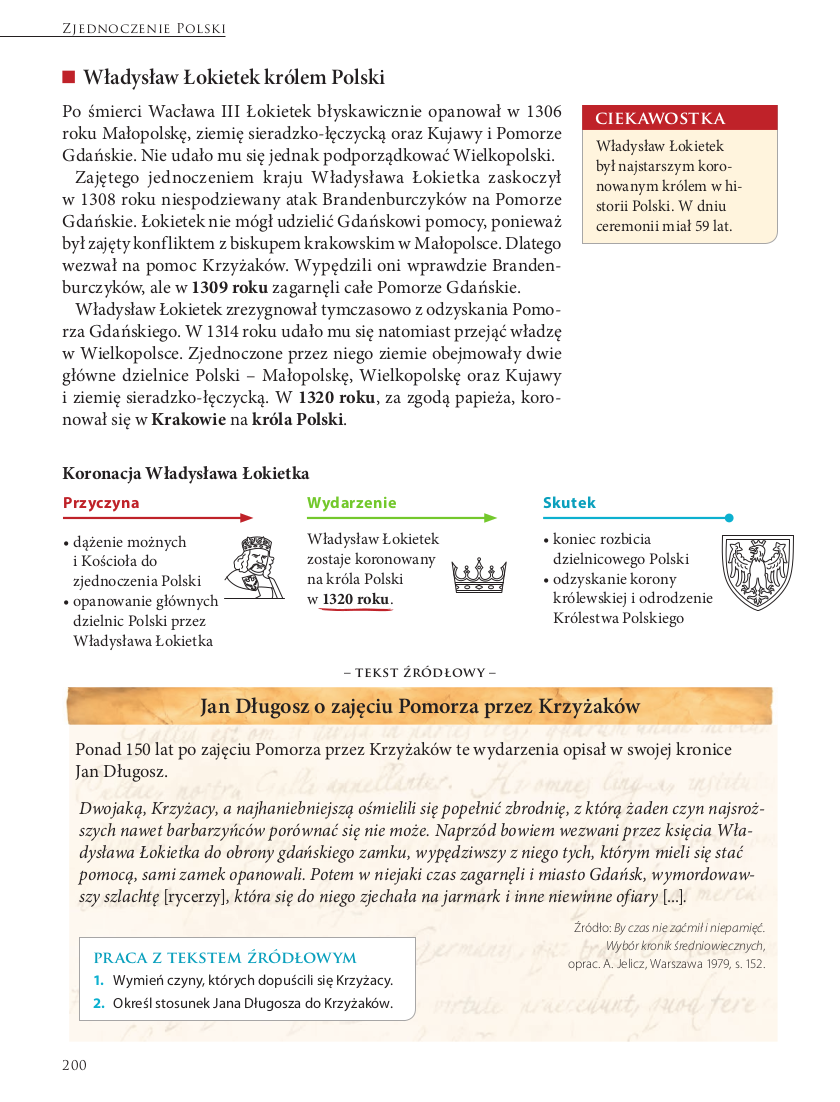 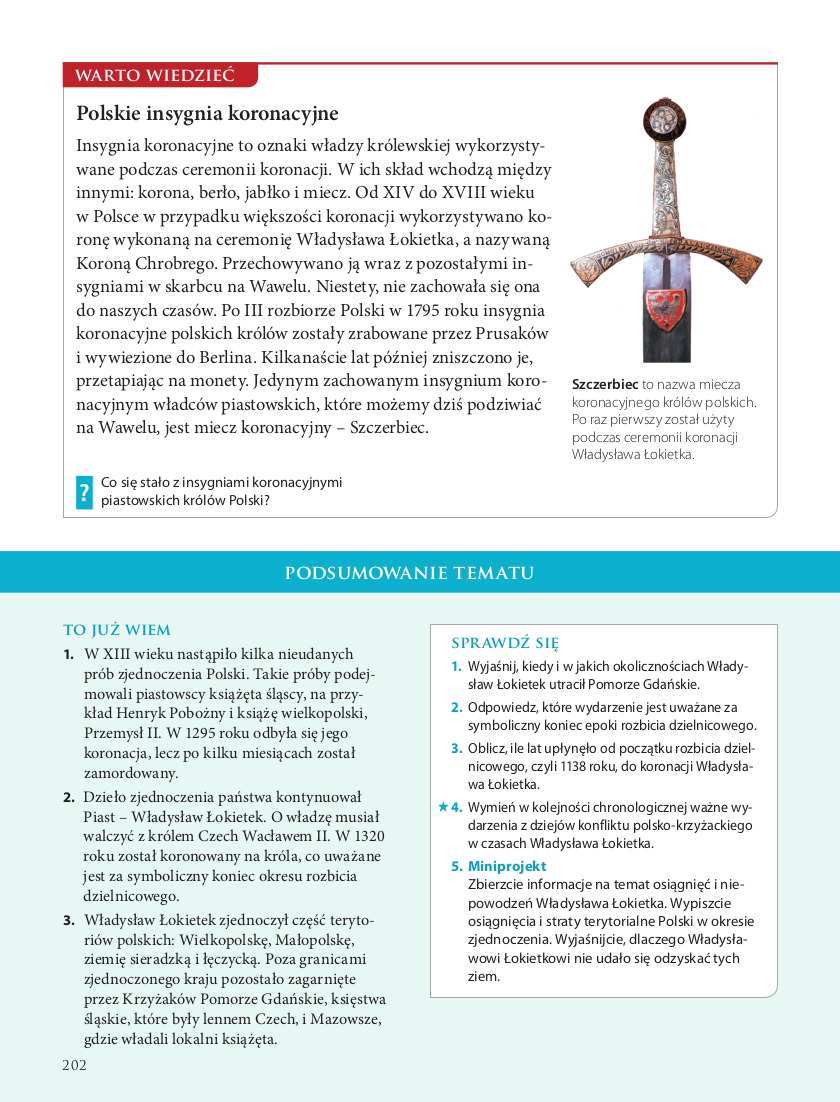 